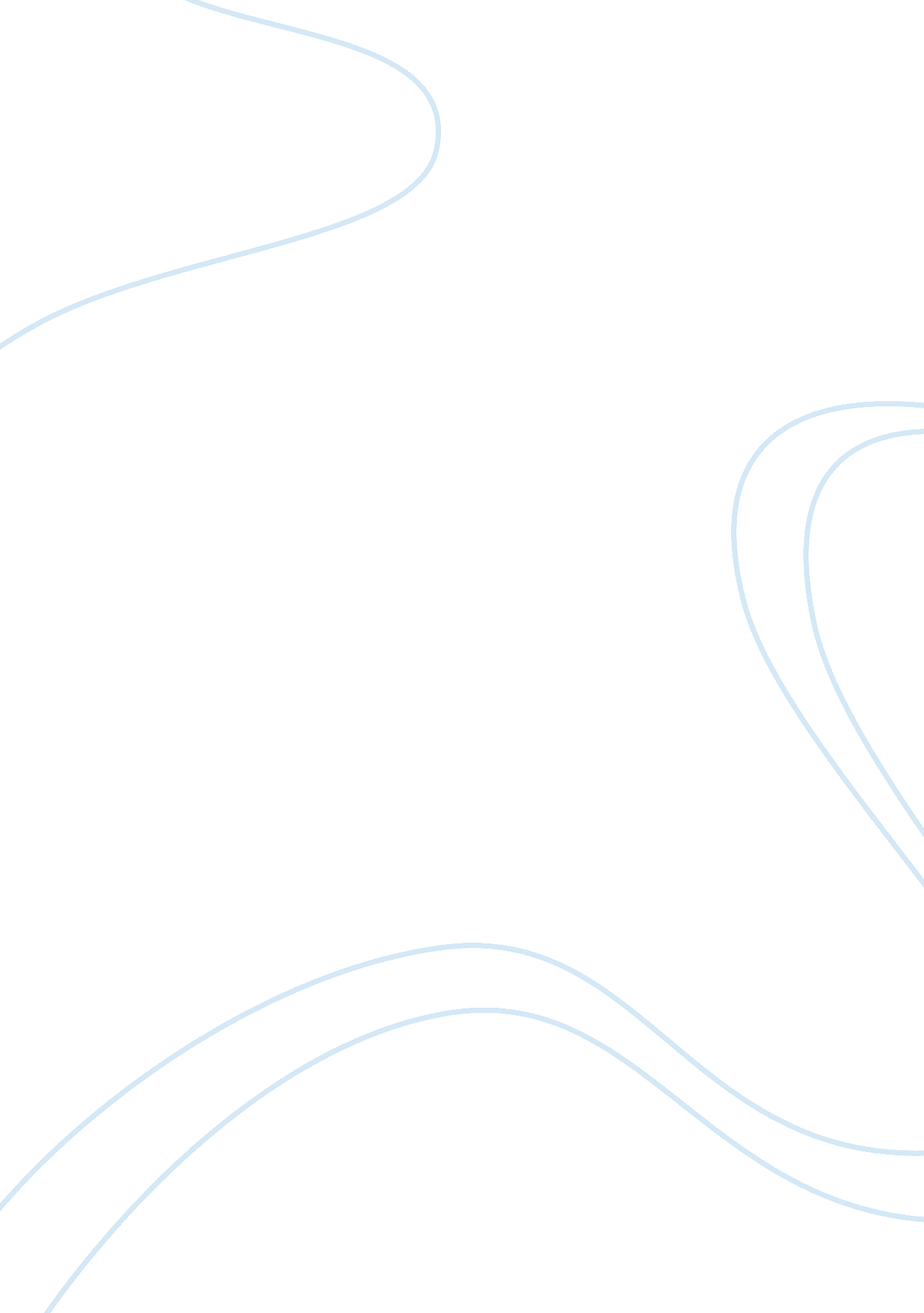 Influence of reading pocketbooks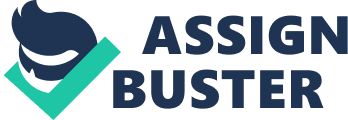 In fact, a small number learn it on their own, with no formal instruction, before school entry A larger percentage learn it imply, promptly, and resourcefully once bare to formal instruction. Reading is a reliable way to constantly build upon skills like vocabulary, word usage, comprehension and crucial thinking, and these skills can be used regardless of your ten’s career interests. Teenager needs vocabulary and comprehension skills learned from reading even if she doesn’t attend college. Depending on the sort of books that your teenager enjoys, reading gives her a chance to augment her knowledge in a broad range of subjects and find information on any topic, place, cultures and time period her curiosity arouse. Even books that are decidedly non-academic have value in developing your child’s brain power: According to 1 Reading pocketbooks is quite different from reading textbook materials that gives factual information . The story created in the pocketbooks are partly came from real life but most of the time it is only a make believe profound thinking of the inscriber in order to persuade the readers and make the story more glamour and interesting. However, it teaches different character traits both the positive and negative behavior that readers may evaluate and instill within in dealing with their own problem encountered in everyday life. In the same manner, it stimulates good philosophy and preserves a balance and supple mind which are of utmost importance as individuals fully grown. STATEMENT OF THE PROBLEM This study seeks to identify the influenced of pocketbook reading on the students’ behavior and reading habits specifically, it aims to answer these following questions : 1 . What types of pocketbooks are commonly used by the students? 2. What character traits are predominantly reflected in the pocketbooks of Gilda Loveland? 3. How does pocketbook reading influence the behavior and the reading habit of the students? 2 SIGNIFICANCE OF STUDY The result Of this study are proved to be important, notable and valuable to the following: The students will become aware on how those character traits that are primarily revealed in the pocketbooks affect and influence their behavior and reading habits. They will be more conscious about the effect of too much pander to reading pocketbooks. This may help them comprehend and realize the implication of making the right choice of reading materials that will shape them either socially or educationally. This challenges the writers and publishers to inscribe quality novels for the benefits of public readers. In the same manner, both student and mentors of literature will appreciate pocketbooks as form of worthy entertainment. Moreover given enough regards and consideration some of these novels can be used for additional classroom reading instructional materials. Lastly, this study will inspire the succeeding researchers to make another area Of research related to the growth of pocketbooks industry in our country. 3 scope, DELIMITATION AND LIMITATION OF STUDIES The coverage of this study concerned about the upshot and the influence of reading pocketbooks on the behavior and reading habits among third year students. It involved 150 third year students of University of Battings as respondents. The pocketbooks considered in the investigation are limited in the type that are usually read by the students and mainly written by Gilda Loveland. This also relates and involves on how the reading of pocketbooks shape and manipulate the reading habits of the students. Due to time frame in making this research and the scarcity of materials required, minimal attentiveness is taken averse to make notion where the findings of this study is involved. DEFINITION OF TERMS For a broad perceptive of this study, the following terminologies are being fined: Behavior. The way in which one acts or conducts oneself, esp.. Toward others. Main stream. Is the common current thought of the majority. Model. This refers to the selected character in the novel from whom the reader may impersonate some of his values and behavior. Pocketbook. A paperback or other small or cheap edition of a book. 4 Reading. It is a means of language acquisition, of communication, and of sharing information and ideas. Reading Habit. The creation of a strong desire to read that continues throughout the student’s life. Emotion. A natural instinctive state of mind deriving from one’s resistances, mood, or relationships with others. Snapshot. An informal photograph taken quickly, typically with a small handheld camera. Mood. A temporary state of mind or feeling. Fiction. Literature in the form of prose, esp.. Short stories and novels, that describes imaginary events and people. Genre. A category of artistic composition, as in music or literature, characterized by similarities in form, style, or subject matter. Literary. Nickering the writing, study, or content of literature, esp.. Of the kind valued for quality of form 5 CHAPTER 2 REVIEW OF RELATED LITERATURE AND STUDIES This chapter presents a concise historical background in the early life and education of Gilda Olivia. It tends to explain further the different character traits that are predominantly reflected in her pocketbooks. This related studies exhibit the different type of pocketbooks commonly used by the student. Moreover, It tackles the unusual effect and influence of reading pocketbook in the behavior and reading habit of the students. RELATED LITERATURE Brief History in the Early Life and education of Gilda Loveland Gilda was born in Zebu City, Zebu, on 9 August 1957. She is the daughter of Gregory Tan and Guard Loveland. She finished her primary education in Marauding, Allan del Norte. She studied Chemistry for a year at Adamson University and Journalism for two years at Manuel L. Guenon University however, she did not finish college. When Gilda was in her teens, she greatly admired Carlo J. Capers who influenced her to venture a career in smirk writing. Her first serialized novel was a comedy, Chaw Lee’s Angels, an adaptation from a popular American television series in the 1 ass’s. However, she discovered herself to more at ease in writing romance-drama when she Wrote her second smirk 6 evolve, Kappa Puss nag Nasal, a dramatic love story which was commissioned by Atlas Publications. The success of her previous works became the turning point of her career and she was in demand, writing for romance novels for Valentine Romances, Twin Hearts, and Gemini pocketbooks, and Dahlia, a radio serial which was notably aired over DHOW. It was in 1 993 that she decided to start publishing her own line of novels. Aside from the more popular works she has done, Gilda also writes erotica for the Bantu tabloid, particularly in the Bringing section. She authored the smirk-novels that became blockbuster movies, like Sambaing Kit (1 982), Adapt Aka Bang Inhale? (1984), Gung Manama Man Nag ulna(1 984), Inn, Clanswoman Baa Kit? (1985), Hug Mo Gaming Sumps (1986), Opinion Aka Lang as Lap (1987), Scan Imagination nag Puss (1987), Hug Mongo Donating Gung Backbit (1 988), Making nag lying Dang (1988), and Bangor Aka at During Kit (1989). She wrote the screenplays for the following films: Toyota an as Dill (1 990), Maya (1990), and Backbit Kay tag Eng Sandals (1990). She was a co-writer for some Filipino tealeaves which adapted some of her works like Sambaing Kit (2007), Gung Manama Man nag Lap (2007), Bangor Stoat During Kit 2008) and Adapt Aka Bang Inhale? (2009). She is also the co-writer of some afternoon melodramas like My Only Love (2007-2008) and Kaput Eng Sang Await (2008). 7 Her other works include Inn, Clanswoman Baa Kit? (2009) and Temptation of Wife (2012-2013). She also wrote a novel, Making Nag Ongoing Dang? In 2010. Most of novels written by Gilda Loveland portrayed the secondary positive characteristic such as: good-humored, athletic, calm eloquent; and for negative characteristics such as: combative, unfriendly, aggressive, insecure, naive, anti-social, dumb and selfish Different Types of Pocketbooks That Are Commonly Used by the Students A novel is a long prose narrative that describes fictional characters and events, usually in the form of a sequential story. There are three primary divisions of the novel. These three divisions are genre, mainstream and literary. However, genre fiction can be divided into mysteries, science fiction, fantasy, westerns, horror, romance and historical types. Mystery Fiction is a genre of fiction typically focused on the investigation of a crime. Mystery fiction is often used as a synonym for detective fiction or crime fiction-? in other words a novel or short story in which a detective either professional or amateur) investigates and solves a crime mystery. Sometimes mystery books are nonfunctional. “ Mystery’ fiction” can be detective stories in which the emphasis is on the puzzle or suspense element and its logical solution such as a whodunit. Mystery fiction can be contrasted with hardboiled detective stories, which focus on action and gritty realism. 8 Science Fiction is a genre of fiction dealing with imaginative content such as futuristic settings, futuristic science and technology, space travel, time travel, parallel universe and extraterrestrial life. It often explores the potential uniqueness of scientific and other innovations, and has been called a “ literature of ideas”. Authors commonly use science fiction as a framework to explore identity, desire, morality, social structure, and other literary themes. Fantasy is a genre of fiction that commonly uses magic and other supernatural phenomena as a primary plot element, theme, or setting. Many works within the genre take place in imaginary worlds where magic and magical creatures are common. Fantasy is generally distinguished from the genres of science fiction and horror by the expectation that it steers clear f scientific and macabre themes, respectively, though there is a great deal of overlap between the three, all of which are submerges of speculative fiction. Horror fiction, horror literature and also horror fantasy is a genre of literature, which is intended to, or has the capacity to frighten its readers, scare or startle viewers/readers by inducing feelings Of horror and terror. It creates an eerie and frightening atmosphere. Horror can be either supernatural or non-supernatural. Often the central menace of a work of Horror fiction can be interpreted as a metaphor for the larger fears of a society. 9 The Western is a genre of various arts, such as film, television, radio, literature, painting and others. Westerns are devoted to telling stories set primarily in the later half of the 19th century in the American Old West, hence the name. As a literary genre of high culture, romance or chivalric romance is a style of prose and verse narrative that was popular in the aristocratic circles of High Medieval and Early Modern Europe. They were fantastic stories about marvel-filled adventures, often of a knight errant portrayed as having heroic qualities, who goes on a quest, yet it is “ the emphasis on heterosexual love ND courtly manners distinguishes it from the chanson De gestate and other kinds of epic, in which masculine military heroism predominates. Historical fiction is a literary genre that takes place in the past. The setting is drawn from history, and often contains historical persons. Writers of stories in this genre work to portray the manners and social conditions of the persons or time(s) presented in the story, with attention paid to period detail. Positive And Negative Effects Of Reading Pocketbooks Emotions are central to the experience of literary narrative fiction. Affect ND mood can influence what book people choose, based partly on whether their goal is to change or maintain their current emotional state. Once having chosen a book, the narrative itself acts to evoke and transform emotions, both directly through the events and characters depicted and through the cueing of emotionally valence memories. 10 Once evoked by the story, these emotions can in turn influence a person’s experience of the narrative. Lastly, emotions experienced during reading may have consequences after closing the covers of a book. This article reviews the current state of empirical research for each bothers stages, providing a anapest of what is known about the interaction between emotions and literary narrative fiction . With this, we can begin to sketch the outlines of what remains to be discovered. Reading pocketbooks is an act of understanding the meaning of symbols, signs, and gestures by looking at the and assimilating them mentally. It is also a mean of interpretation of printed or written verbal symbols. A good novel will often draw real misery, even tears, when a character dies or encounters adversity or hardship. The same book might make one smile or laugh out loud upon encountering a shocking slice of irrationality or at a attempted conclusion. Emotions and literary fiction interact in ways far more complex than these examples might imply, however. Emotions are not, for one, limited to reactions to the events portrayed in a book. Mood, or emotional state, has an influence before one even engages with a story, biasing the choice of what to read. This can be seen in the common experience of not being “ in the mood” for a particular type of novel. Emotions continue to play a role after one has chosen a book and begun to read, with characters and situations eliciting affect in a number of ways, including the evocation of personal, emotion-filled, memories. These emotions, once evoked, in turn influence engagement with the text. Once one has finished reading, these emotions don’t simply dissipate but may have an impact that lasts hours or days, long after closing the covers of the book, perhaps re-emerging whenever the book is brought to mind. Love story is one of the interesting commonly read by the students. They can relate in their situation. They read it with a feeling . Pocketbooks can derive a feeling, anger to the readers. Many teenagers here in the Philippines are very fond of reading pocketbooks. They read and make this a hobby because they aim to relate heir life to the story they have read. There are students prefer to read and buy books rather than to read online. Furthermore they read novels because this may help open their mind and give them perspective. It broadens their vision and critical judgment. This is a good escape for many teenagers supposed it is an excellent personal preference they can often relate in every situation they encountered. In addition, this is a good source for discussion. Some people do not enjoy stepping outside of reality for any reason but through reading they can relate what is happening in the outside world . This alp them realized how to cope up to problems they encountered. However, too much indulged in readings brings adverse effects. Students here in our country who read novels bother and think that same story would happened in their own real life. They become too much idealistic. Some Of them cannot concentrate in their studies because they wanted to finish reading to find out the finale of the story. 2 They become addicted with it and as a result it tends to lessen the time they spend in their studies. They failed to do other tasks at home. In addition, it creates swing mood to teenagers because they apparently too much affected f what they have read. Moreover, it also affects the hearing, eyesight and cause back pain. For these reasons and effects, it is better to minimize the time they consume in reading pocketbooks It is very important to manage time. Only idle time is best to consume in reading pocketbooks so it cannot affect other daily tasks and obligations as well. This may help them appreciate and realize the worth of making the right picking up of reading materials that will shape them either socially or educationally. Moreover, it may challenged the writers and publishers to inscribe quality novels for the benefits of public readers. In the same manner, both students ND mentors of literature will value pocketbooks as form of worthy entertainment. Moreover given enough regards and consideration some of these novels can be used for additional classroom reading instructional materials. This study may also inspire the succeeding researchers to make another area of research related to the growth of pocketbooks industry in our country. 14 This specific case study attempt to implement well done assessment of survey in order to generate consistent result. Researchers disseminate an open formal questionnaire to 1 50 third year students to acquire possible answer to problem stated then this group of researchers tabulate and secure a comprehensive analysis from collected data, get the weighted mean, rank and do verbal interpretation in order to create suitable and truthful explanation. 